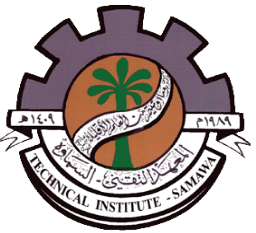 السيرة الذاتية لتدريسيي المعهد 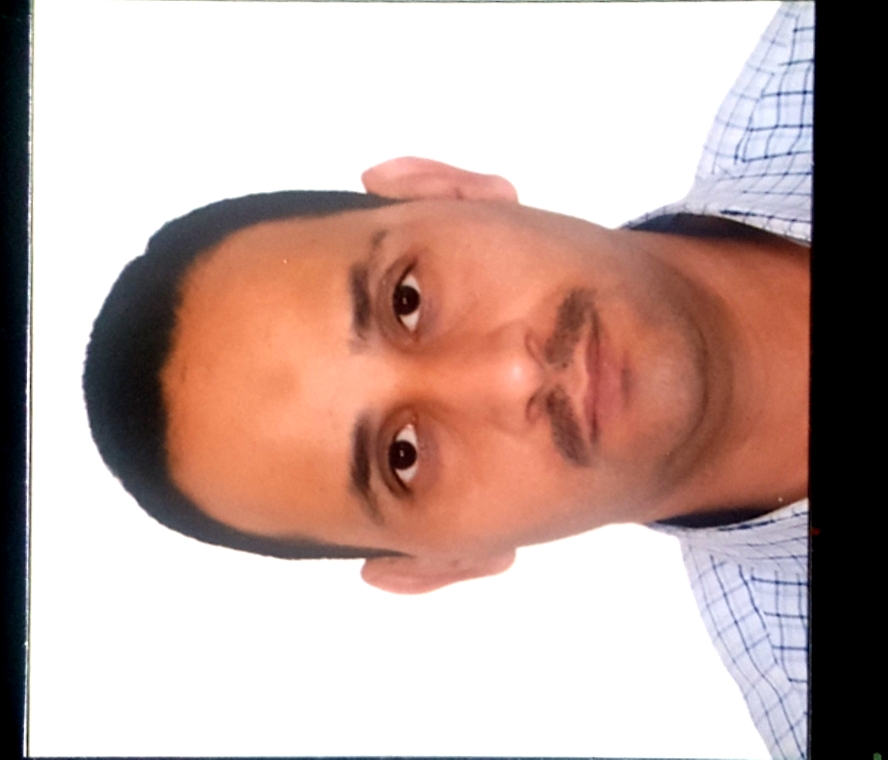 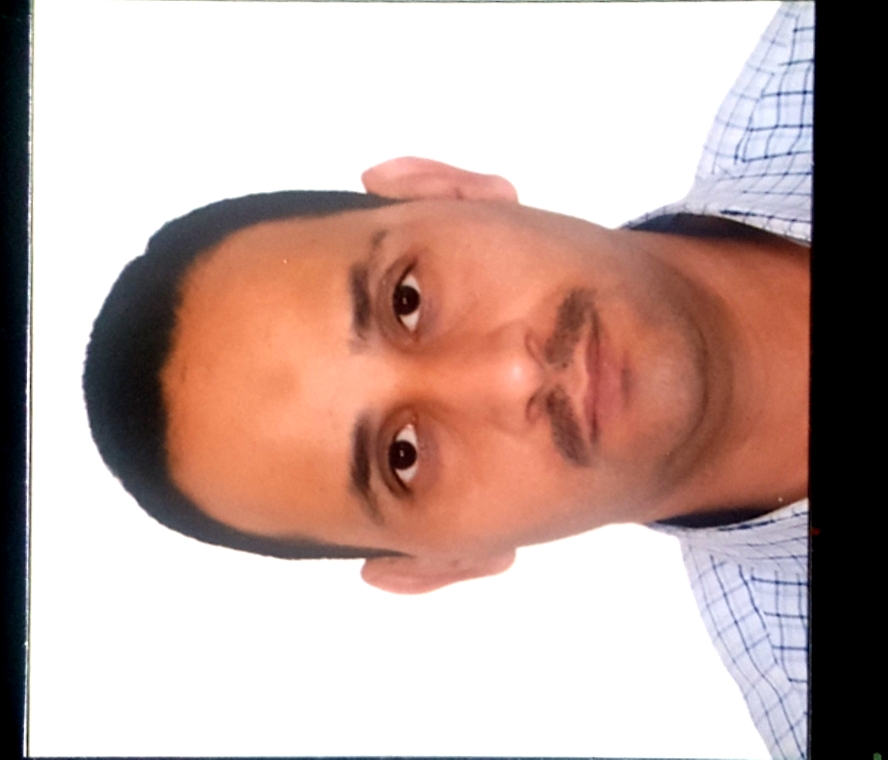 اولا :ـ معلومات شخصية ثانيا :ـ المؤهلات العلمية والشهادات الحاصل عليها ثالثا :ـ الاسهامات العلمية     رابعا :ـ الدورات التدريبية والمحاضرات وورش العمل سادسا :ـ العضويات واللجان المشارك فيها :سابعا :ـ كتب الشكر والجوائز وشهادات التقديرثامنا :ـ مهارات اخرى:تاسعا :ـ ملاحظات اخرىالاسمالاسمالاسمالاسمالموقع الوظيفيتاريخ الميلادمكان الميلادعلي عنوك نجم هداد الزياديعلي عنوك نجم هداد الزياديعلي عنوك نجم هداد الزياديعلي عنوك نجم هداد الزياديتدريسي15-9-1978بغدادمعلومات الاتصالهاتف 1هاتف 1Social mediaمعلومات الاتصالهاتف محمولهاتف محمول07811633983البريد الالكترونيAlinjum78@yahoo.comAlinjum78@yahoo.comالقسم العلميالقسم العلميالتمريضالتمريضاللقب العلمياستاذ مساعداستاذ مساعدعنوان السكنعنوان السكنعنوان السكنالسماوةعنوان العملالمعهد التقني -السماوةالمعهد التقني -السماوةالمؤهل العلميالمؤهل العلميالسنةالدولة المانحة للشهادةالجامعة/ المعهدالكليةتالشهادة التخصصالسنةالدولة المانحة للشهادةالجامعة/ المعهدالكلية1البكلوريوسطب وجراحة بيطرية2001العراقبغدادالطب البيطري2الماجستيراحياء مجهرية2005العراقبغدادالطب البيطري3الدكتوراهاحياء مجهرية2012العراقالقادسيةالطب البيطريالبحوث المنشورةالبحوث المنشورةالبحوث المنشورةالبحوث المنشورةتعنوان البحثجهة النشرسنة النشرالدولة1Diagnosis of Brucella melitensis infection in goats milk by milk ring test& Polymerase chain reaction Journal of Al-Kufa University for Biology 2014العراق2Detection of interleukin-6, interleukin-8 and gamma interferon inplacentafrom aborted ewes infected withListeria monocytogenesJournal of Kerbala University , 2013العراق3Detection of Brucella in infected bull testis by using PCR techniqueJournal of Kerbala University , 2013العراق4Isolation of enterohemorrhagic E.coli from gall blader of buffalos and determine its sensitivity for antibiotcsKufa journal of vet.medicine science2016العراق5Isolation of enterobacter aerogenosa from urine of patient with urinary tracts infectionAl-qadisiya medical journal2016العراق6Epidemiological study of enteropathogenic E.coli causing diarrhea in childernAl-qasim green university2016العراق7عزل جرثومة السالمونيلا تايفي ميوريم من افراخ دجاج اللحم واستخدام مستضد الجرثومة لحماية الافراخ ضد التحديمجلة القادسية لعلوم الطب البيطري2013العراق8Study the incidence of brucellosis in Samawa cityمجلة القادسية لعلوم الطب البيطري2006العراق9Pseudomonas aeruginosa )دراسة مقارنة لبكتريا المعزولة من التربةوبعض الحالات المرضية وتحديد مقاومتها للمضادات الحيوية المختلفة وإنتاج)Siderophores مركبامجلة القادسية لعلوم الطب البيطري2006العراق10دراسة وبائية للإصابة بمرض السل الرئوي في مدينة السماوةمجلة القادسية لعلوم الطب البيطري2007العراق11عزل المسببات البكترية من الاخماج التنفسية في العجول الرضيعة في مدينةالسماوةمجلة القادسية لعلوم الطب البيطري2007العراق12Serological, bacteriological and molecular study of aborted cows, buffalos and women infected with BrucellaAL-Qadisiya Journal of Vet.Med.Sci2012العراق13 MOLECULAR AND BACTERIOLOGICAL STUDY FOR SALMONELLA TYPHI ISOLATED FROM TYPHOID PATIENT IN SAMAWA CITY. Int. J. Adv. Res. 5(6), 692-6992017الهند14Role of cytokine in Pathogenesis of Streptococcus agalactiae in placentitis of aborted womenWorld Journal of Pharmaceutical Sciences2015الهند15 The Effect Of TNF-α , IL-8 In Pathogenesis Of Hepatitis C Virus PatientsInternational Journal of Advanced Research2016الهند16Real-Time PCR for direct detection of Clostridium perfringens from horse with enterocolitis infectionKufa Journal For Veterinary Medical Sciences2016الهند17Role of Inflammatory Cytokines and Immune Reactive Molecules in Pathogenesis of Streptococcus Agalactiae in Aborted WomenJournal of Clinical Trials2018بريطانياالمشاركة في المؤتمرات العلميةالمشاركة في المؤتمرات العلميةالمشاركة في المؤتمرات العلميةالمشاركة في المؤتمرات العلميةتعنوان المؤتمر الجهة المنفذة للمؤتمرتاريخ المشاركةنوع المشاركة1the International   committee  for environmentConference for the Development of Marine Resourcesتركيا2012باحث2Conferences for veterinary medicineكلية الطب البيطري \جامعة القادسية2013باحث3Conferences for veterinary medicineIn green al-qasim universityكلية الطب البطري\جامعة القاسم الخضراء2016باحث4المعرض الدولي للابداع وبراءات الاختراعجامعة بابل2018مشارك5المعرض الدولي للاختراعات في بولنداجامعة وراسو 2018مشارك6المؤتمر التنسيقي الرابع للآمن البايولوجي والكيميائي والاشعاعي مركز النهرين للدراسات الاستراتيجية 2019مشارك7الؤتمر العلمي الاول للبحوث التقنيةالمعهد التقني سماوة2018مشاركالندوات العلميةالندوات العلميةالندوات العلميةالندوات العلميةتعنوان الندوة الجهة المنفذة تاريخ الندوةنوع المشاركة1السيطرة على مرض السارس بالعراق والشرق الاوسط كلية العلوم \جامعة المثنى2015مسؤول الندوةالكتب المؤلفةالكتب المؤلفةالكتب المؤلفةالكتب المؤلفةعنوان الكتابسنة النشرجهة النشرمنهجي/ مصدري1الدورات التدريبية كمحاضرالدورات التدريبية كمحاضرالدورات التدريبية كمحاضرالدورات التدريبية كمحاضرالدورات التدريبية كمحاضرتعنوان الدورة التدريبيةالجهة المنفذة للدورةتاريخ الدورةمحتويات الدورة1حلقة دراسية عن التشخيص البكتيريكلية العلوم –جامعة المثنى2016التعرف على طرق تشخيص العزلات الجرثومية المرضية 2حلقة دراسية عن انتشار مرض الكوليراالمعهد التقني -سماوة2017دراسة عزلات الكوليرا بالعراق3ورشة عمل حول الامن الحيويكلية العلوم –جامعة المثنى2016كيفية الوقاية من الامراضالدورات التدريبية كمتدربالدورات التدريبية كمتدربالدورات التدريبية كمتدربالدورات التدريبية كمتدربالدورات التدريبية كمتدربتعنوان الدورة التدريبيةالجهة المنفذة للدورةتاريخ الدورةمحتويات الدورة1Biosafety and biosecurity جمهورية التشيك2015التدريب على كيفية السيطرة الحيوية على الاحياء المجهرية المرضية2طرق التدريسجامعة القادسية \كلية التربية2007التدريب على طرق التدريس الحديثةتاسم اللجنة نوع العضوية / عضو / ر.لجنةمكان عمل اللجنة1اللجنة العلمية للدراسات العليا –قسم علوم الحياةمقرر اللجنةكلية العلوم جامعة المثنى2لجان مناقشة طلبة الماجستيرعضوكلية العلوم جامعة المثنى3اللجان الامتحانيةعضوكلية العلوم جامعة المثنىتكتاب الشكر او الجائزة او شهادة التقدير الجهة المانحةالسنة1كتاب شكر \رئيس الجامعةجامعة المثنى20122كتاب شكر من العميدكلية العلوم –جامعة المثنى20153كتاب شكر من العميدكلية العلوم –جامعة المثنى20154كتاب شكر من العميدكلية العلوم –جامعة المثنى20165كتاب شكر من العميدالمعهد التقني -سماوة20176كتاب شكر من العميدالمعهد التقني -سماوة20187كتاب شكر من الوزيروزير التعليم العالي2019نوع المهارةالمهاراتالمهاراتالمهاراتالمهاراتتقنية المكاتبتقنية المكاتبتقنية المكاتبتقنية المكاتبتقنية المكاتبتقنية المكاتبتقنية المكاتبتقنية المكاتبتقنية المكاتبتقنية المكاتباللغات(غير العربية)اللغةالمحادثةالقراءةالكتابةاللغات(غير العربية)الانكليزيةجيدجيدجيداللغات(غير العربية)مهارات اضافيةتنوع الملاحظة123